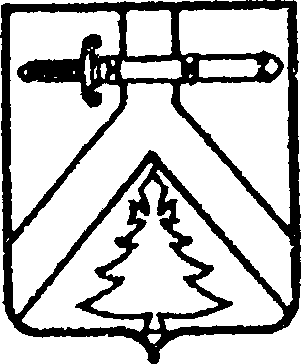  АЛЕКСЕЕВСКИЙ СЕЛЬСКИЙ СОВЕТ ДЕПУТАТОВКУРАГИНСКОГО РАЙОНА КРАСНОЯРСКОГО КРАЯРЕШЕНИЕ23.09.2020                                     с. Алексеевка                                     № 1-6рО председателях  постоянных комиссиях Алексеевского сельского Совета депутатов шестого созываВ соответствии со статьей 10 Регламента  Алексеевского сельского Совета депутатов шестого созыва РЕШИЛ:Избрать :-председателем постоянной комиссии по бюджетуБудим М. А.      - председателем постоянной комиссии по социально-экономической политикеКарапунарлы В.И           - председателем постоянной комиссии по культурно-образовательной политикеКривовяз А.Н.                  - председателем постоянной комиссии по благоустройствуФомин А.В   - председателем постоянной комиссии по жилищно-коммунальному хозяйствуТабачных Е.Г.  Решение  вступает в  силу  со дня подписания и подлежит опубликованию в газете «Алексеевские вести»Старейший Совета депутатов    _____________________     А.Н.Кривовяз